      В сельском поселении Карымкары Октябрьского района 30 октября 2015 года был открыт памятник жертвам политических репрессий в парке поколений, как подтверждение того, что ничто не забыто – ни высокий подвиг, ни подлое предательство, ни черное злодейство. Вернуть всем невинно пострадавшим их доброе имя - святой долг государства. 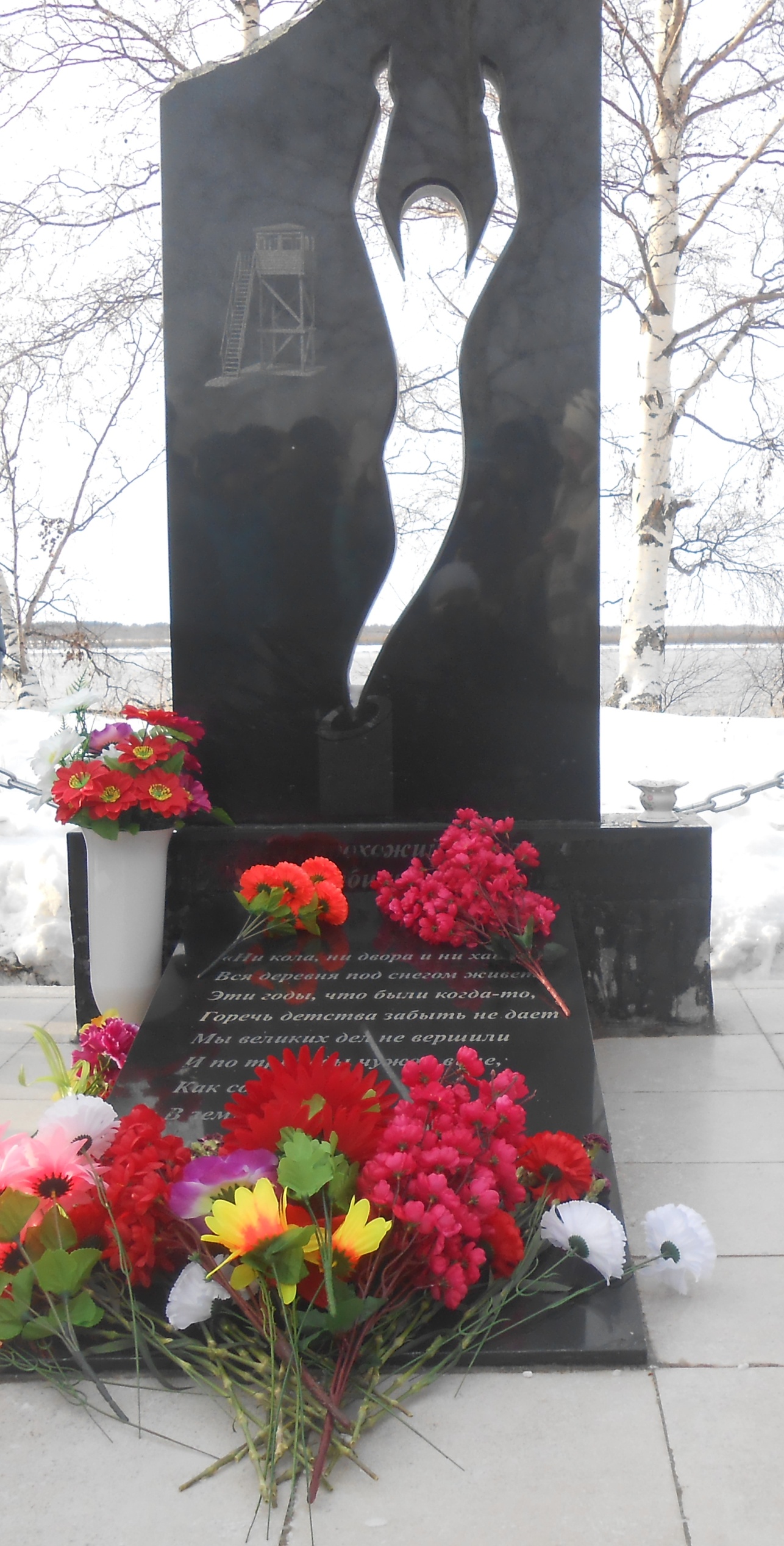 